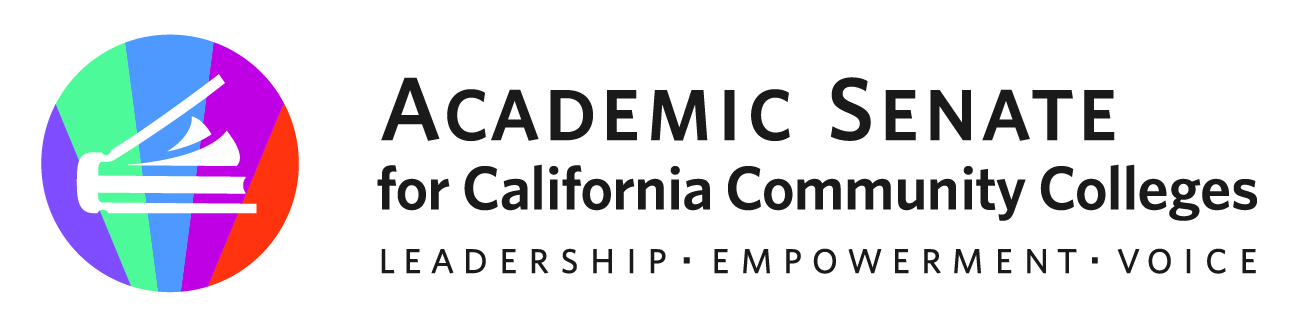 ASCCC Executive Committee Agenda ItemMonth: March	Year: 2023SUBJECT: Draft Title 5 Regulation ChangesDESIRED OUTCOME: The Executive Committee will discuss and provide feedback on draft Title 5 Regulation changes.CATEGORY: DiscussionREQUESTED BY: MaySTAFF REVIEW: CarrilloItem No: IV.G.Attachment: YesUrgent: YesTime Requested: 15 minutesTYPE OF BOARD CONSIDERATIONConsent/Routine:  First Reading: Action: Information:  XPlease note: Staff will complete the grey areas. Staff will review your item and provide additional resources to inform the Executive Committee discussion.BACKGROUND As part of the consultative process, draft Title 5 Regulation changes that impact academic and professional matters are considered and recommendations made by the California Community Colleges Curriculum Committee (5C). The process generally includes a first reading by 5C, then draft regulations are reviewed by ASCCC and the CIO Board. Since the 5C Co-chairs communicate regularly with the ASCCC President and CIO Board President as proposed regulations are being developed, many major issues are resolved before moving the draft regulations beyond 5C. 5C considers feedback from ASCCC and CIO Board and then determine appropriate changes and make a final recommendation on the language.  The next step is for legal counsel to make a final draft. This draft is first shared at Consultation Council for feedback. It is expected that members of Consultation Council communicate with their constituencies for feedback. Pending no major issues, the next step is for the regulations to undergo a first reading with the Board of Governors. At this point, the draft regulations are made public and go through a 45-day public comment period. Chancellor’s Office staff address the public comments and may make changes to the draft regulations. If changes are made, there is a 15-day public comment period on the changes. Pending no major issues, the perfected draft regulations are presented to the Board of Governors for action.The ASCCC Executive Committee is asked to provide guidance for advocacy on support or any changes needed to items 1-3 below.Regulations for Consideration at March Consultation Council and Board of Governors meetings:Proposed Rising Scholars NetworkRegulations to Implement AB 1187: Supervised Tutoring – There is a recommendation to consider modifying the proposed language in section 10.10) District resources for supervised tutoring, including allocations of state apportionment funding, must be used to support student success including meeting the requirements of Education Code §78213. give first priority to maximizing the probability that a student will enter and complete coursework in English and mathematics within a one-year timeframe of their initial attempt in each discipline that satisfies a requirement of the student’s intended certificate, or associate degree, or a requirement for transfer within the student’s intended major.  Note: The compliance requirement is stated by reference to education code section 78213, as stated in AB 1187. It also provides the space for the Chancellor’s Office to work in partnership with districts in implementing the supervised tutoring requirements, ensure that the requirements of ABs 1187 and 1705 are implemented with integrity, and respond nimbly to changing circumstances in the system through updated guidance and support as circumstances warrant.Regulations for consideration NOT at the March Board of Governors meeting – will need a resolution at the 2023 Spring Plenary Session:Regulations on the Associate DegreeDuring the 2022 Fall Plenary Session, the delegates adopted Resolution F22 07.01: Comprehensive Title 5 Revision to Align Associate Degree General Education with the AB 928-required General Education PathwayResolved, That the Academic Senate for California Community Colleges work with the California Community Colleges Chancellor’s Office to amend California Code of Regulations, title 5, §55063(c) and §55063(d) in light of the Proposed General Education Pathway for the Associate Degree [11] so that the requirements align with the “singular lower division general education pathway” resulting from AB 928 (Berman, 2021)[12]; andResolved, That the Academic Senate for California Community Colleges (ASCCC) work with the California Community Colleges Chancellor’s Office to include any new amendments of California Code of Regulations (CCR), title 5, §55063 along with the proposed amendments to CCR, title 5, §§ 55060–55064 by the California Community Colleges Curriculum Committee [13] and bring revised language to the ASCCC 2023 Spring Plenary Session for consideration by the ASCCC delegates.